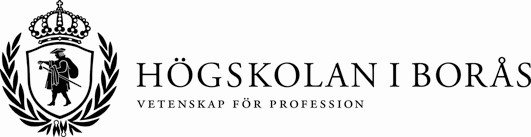 ProgramrapportEnligt Riktlinjer för löpande utvärdering av kurser och utbildningsprogram vid Högskolan i Borås (Dnr 589-17) ska programrapporten utgå ifrån följande aspekter:Studenternas möjlighet till ansvar och delaktighetSambanden mellan programmets kurser samt mellan examensmål, lärandemål undervisningsformer och examinationerForskningsanknytning i programmetProgrammets resurser och hur dessa har använtsProgrammets användbarhet och förberedelse för ett föränderligt arbetslivSida 1 av 1Programmets namn:Ladokkod:Antal högskolepoäng:ÅrskullProgramansvarig:Programansvarig: